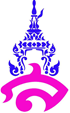 แผนการจัดการเรียนรู้ที่ 2หน่วยการเรียนรู้ที่ 3  การประยุกต์ 2       		         เรื่อง ข่ายงานวิชา คณิตศาสตร์เพิ่มเติม 2  (ค21202)			         กลุ่มสาระการเรียนรู้คณิตศาสตร์ชั้นมัธยมศึกษาปีที่ 1  ภาคเรียนที่ 2  			         ปีการศึกษา 2560  เวลา 1 คาบ                  ผู้สอน อาจารย์เกตุม  สระบุรินทร์ผลการเรียนรู้	1. นักเรียนสามารถใช้ความรู้และทักษะกระบวนการทางคณิตศาสตร์แก้ปัญหาต่าง ๆ ได้	2. ตระหนักถึงความสมเหตุสมผลของคำตอบที่ได้จุดประสงค์การเรียนรู้1. นักเรียนสามารถบอกจำนวนจุดยอดคี่และจุดยอดคู่ของข่ายงานที่กำหนดให้ได้2. นักเรียนสามารถบอกได้ว่าข่ายงานที่กำหนดให้ ข่ายงานใดเป็นข่ายงานที่ผ่านได้สาระสำคัญข่ายงาน คือ การลากเส้นจากจุดหนึ่งไปอีกจุดหนึ่งแล้วแล้วจะลากเส้นกลับมาทับเส้นเดิมไม่ได้ แต่สามารถลากเส้นผ่านจุดเดิมได้	จุดยอด คือ จุดแต่ละจุดบนข่ายงานเส้นเชื่อม คือ เส้นที่เชื่อมระหว่างจุดยอด	จุดยอดคี่ คือ จุดยอดซึ่งมีจำนวนเส้นเชื่อมที่ผ่านจุด ณ จุดนั้นเป็นจำนวนคี่	จุดยอดคู่ คือ จุดยอดซึ่งมีจำนวนเส้นเชื่อมที่ผ่านจุด ณ จุดนั้นเป็นจำนวนคู่	ข่ายงานที่ผ่านได้ คือ ข่ายงานที่สามารถลากตามเส้นเชื่อมทุกเส้นได้โดยตลอดอย่างต่อเนื่อง และไม่ซ้ำเส้นเดิม  ซึ่งข่ายงานจะเป็นข่ายงานที่ผ่านได้ก็ต่อเมื่อจำนวนของจุดยอดคี่ในข่ายงานนั้นเป็น 0 หรือ 2สาระการเรียนรู้	ด้านความรู้		- แบบรูปของจำนวนด้านทักษะ/กระบวนการ		- การให้เหตุผล		- การสื่อสาร การสื่อความหมายด้านคุณลักษณะอันพึงประสงค์		- มีวินัย 		- ใฝ่เรียนรู้		- มุ่งมั่นในการทำงานด้านสมรรถนะ		- ความสามารถในการสื่อสาร		- ความสามารถในการคิดกิจกรรมการเรียนรู้		กิจกรรมนำเข้าสู่บทเรียน	1. ครูสนทนากับนักเรียนเกี่ยวกับการใช้ตัวเลขและจำนวนในกิจกรรมต่าง ๆ ที่นักเรียนเคยเรียนมาแล้ว เช่น แบบรูปของจำนวนคู่และจำนวนคี่  และแนะนำว่าแบบรูปของจำนวนที่จะกล่าวต่อไปนี้ เป็นผลงานของนักคณิตศาสตร์หลาย ๆ คนที่มีความคิดสร้างสรรค์เชิงคณิตศาสตร์ ได้สร้างทฤษฎีบท คิดค้นสูตร กิจกรรมหรือเกมต่าง ๆ ให้คนรุ่นหลังได้รู้จักและได้เรียนรู้สืบต่อ ๆ กันมา	2. ครูยกตัวอย่างคำภาษาไทยและภาษาอังกฤษ เช่น นาน ยาย MOM DAD  ให้นักเรียนช่วยกันสังเกตการเขียนของคำต่าง ๆ แล้วให้เขียนเรียงอักษรย้อนกลับจากหลังไปข้างหน้า 	3. ครูแนะนำว่าตัวอย่างของคำหรือวลีที่มีลักษณะดังคำดังกล่าวนี้เราจะเรียกว่า พาลินโดรม ซึ่งพาลินโดรมในภาษากรีกแปลว่า วิ่งกลับไปที่เดิมอีก (running back again)  นั่นคือเมื่อเรียงย้อนกลับหรือเรียงจากหลังไปหน้าแล้วยังคงได้คำหรือวลีเดิม	4. ครูให้นักเรียนช่วยกันยกตัวอย่างคำในภาษาไทย และภาษาอังกฤษที่เป็นพาลินโดรม แล้วเขียนคำตอบลงในใบงานที่ 1 		กิจกรรมพัฒนาผู้เรียน	5. ครูอธิบายกับนักเรียนว่า ในทางคณิตศาสตร์พาลินโดรมที่เป็นจำนวนนับที่เมื่อเขียนเลขโดดเรียงย้อนกลับจากหลังไปหน้าหรือจากขวาไปซ้ายแล้วได้จำนวนเดิม เช่น 8, 66, 101 และ 797   - พาลินโดรมที่มีหนึ่งหลัก เช่น  1, 2, 3, 4, 5, 6, 7, 8 และ 9   - พาลินโดรมที่มีสองหลัก เช่น  22, 33, 66 และ 99   - พาลินโดรมที่มีสามหลัก เช่น  232, 999, 585 และ 101 	6. ครูให้นักเรียนทำกิจกรรม “กำลังของพาลินโดรม” แล้วสังเกตผลลัพธ์ที่ได้ว่าเป็นพาลินโดรมหรือไม่112		=   121			(เป็นพาลินโดรม)1012		=   10201		(เป็นพาลินโดรม)10012		=   1002001		(เป็นพาลินโดรม)100012		=   100020001		(เป็นพาลินโดรม)1000012	=   10000200001	(เป็นพาลินโดรม)10000012	=   1000002000001	(เป็นพาลินโดรม)222		=   484			(เป็นพาลินโดรม)2022		=   40804		(เป็นพาลินโดรม)20022		=   4008004		(เป็นพาลินโดรม)200022		=   400080004		(เป็นพาลินโดรม)2000022	=   40000800004	(เป็นพาลินโดรม)20000022	=   4000008000004	(เป็นพาลินโดรม)	7. ครูอธิบายกับนักเรียนในการสร้างพาลินโดรมทางคณิตศาสตร์ที่นิยมกัน คือ นำจำนวนนับที่มีสองหลัก หรือมากกว่าสองหลักมาบวกกับจำนวนนับที่เขียนเลขโดดเรียงย้อนกลับกับจำนวนนับนั้น     ทำไปเรื่อย ๆ จนกว่าผลบวกที่ได้จะเป็นพาลินโดรม ดังตัวอย่างต่อไปนี้ตัวอย่างที่ 1   จงสร้างพาลินโดรมของ 26วิธีทำ		ครั้งที่ 1 :  26 + 62	=   88		เป็นพาลินโดรมตัวอย่างที่ 2   จงสร้างพาลินโดรมของ 75วิธีทำ 		ครั้งที่ 1 :  75 + 57	=   132		ครั้งที่ 2 :  132 + 231	=   363		เป็นพาลินโดรมตัวอย่างที่ 3   จงสร้างพาลินโดรมของ 165วิธีทำ 		ครั้งที่ 1 :  165 + 561	 =   726		ครั้งที่ 2 :  726 + 627	 =   1353		ครั้งที่ 3 :  1353 + 3531  =   4884	เป็นพาลินโดรม	8. ครูเล่าประวัติเกี่ยวกับเลโอนาร์โดแห่งปีซา หรือฟีโบนักชี นักคณิตศาสตร์ชาวอิตาลีว่า เขาเป็นผู้นำระบบตัวเลขฮินดูอารบิกมาใช้อย่างแพร่หลายในยุโรป เขาได้ศึกษาความเป็นไปทางธรรมชาติโดยตั้งโจทย์ปัญหาข้อหนึ่งซึ่งมีชื่อเสียงมาก คือ ปัญหากระต่ายในทุ่งหญ้า ปัญหานี้ทำให้ได้แบบรูปของจำนวนชุดหนึ่ง ซึ่งปัญหาดังกล่าวรู้จักกันอย่างกว้างขวางในชื่อว่า ลำดับฟีโบนักชี  	9. ครูอธิบายเกี่ยวกับลำดับฟีโบนักชี ดังนี้ลำดับฟีโบนักชี คือ แบบรูปของจำนวนชุดหนึ่งที่เรียงลำดับ โดยจำนวนถัด ๆ ไปหาได้จากผลบวกของสองจำนวนก่อนหน้าของจำนวนนั้น นั่นคือจำนวนที่ n    =    จำนวนที่ (n – 1) + จำนวนที่ (n – 2)ให้  Fn  แทน พจน์ที่ n ของลำดับ  จะได้ว่าFn    =    Fn-1  +  Fn-2ตัวอย่างที่ 4   กำหนดให้  F12 = 144  และ  F13 = 233  จงหา  F14วิธีทำ	จาก 	F14	=   F13 + F12 				=   233 + 144		ดังนั้น		=   377ตัวอย่างที่ 5   F15 = 610  และ  F17 = 1,597  จงหา  F16วิธีทำ		จาก	F17	=   F16 + F15 		จะได้ 	F16	=   F17 – F15 				=   1,597 – 610 		ดังนั้น		=   987		10. ครูกล่าวกับนักเรียนว่า นอกจากเรื่องของปัญหากระต่ายในทุ่งหญ้าแล้ว จะพบว่าจำนวนในลำดับของฟีโบนักชียังปรากฏอยู่ในธรรมชาติอีกมาก เช่น จำนวนตาของสับปะรด การเรียงของเมล็ดดอกทานตะวัน ลูกสน และอื่น ๆ อีกหลายอย่าง			กิจกรรมรวบยอด	11. ครูให้นักเรียนสรุปร่วมกันเรื่อง พาลินโดรม และลำดับฟีโบนักชี ที่เรียนในวันนี้ ดังนี้  		พาลินโดรม  คือ  จำนวนนับที่เมื่อเขียนเลขโดดเรียงย้อนกลับจากหลังไปหน้า หรือจากขวาไปซ้ายแล้วได้จำนวนเดิม 	วิธีการสร้างพาลินโดรมทางคณิตศาสตร์  ทำได้โดยนำจำนวนนับที่มีสองหลักมาบวกกับจำนวนที่ได้จากการเขียนเลขโดดเรียงย้อนกลับจากหลังไปหน้าของจำนวนเดิม ถ้าผลลัพธ์ยังไม่เป็นพาลินโดรม   ให้นำผลลัพธ์นั้นไปบวกกับจำนวนที่ได้จากการเขียนเลขโดดเรียงย้อนกลับจากหลังไปหน้าของผลลัพธ์นั้นอีก ทำเช่นนี้ไปเรื่อย ๆ จนกว่าจะได้พาลินโดรม 	ลำดับฟีโบนักชี คือ แบบรูปของจำนวนชุดหนึ่งที่เรียงลำดับ โดยจำนวนถัด ๆ ไปหาได้จากผลบวกของสองจำนวนก่อนหน้าของจำนวนนั้น นั่นคือจำนวนที่ n    =    จำนวนที่ (n – 1) + จำนวนที่ (n – 2)ให้  Fn  แทน พจน์ที่ n ของลำดับ  จะได้ว่าFn    =    Fn-1  +  Fn-212. ครูให้นักเรียนตอบคำถาม ปัญหากระต่ายในทุ่งหญ้า ในใบงานที่ 1 เรื่อง แบบรูปของจำนวน   หลักฐานการเรียนรู้- ใบงานที่ 1 เรื่อง แบบรูปของจำนวน   สื่อ/แหล่งการเรียนรู้- หนังสือเรียนวิชาคณิตศาสตร์เพิ่มเติม กลุ่มสาระการเรียนรู้คณิตศาสตร์ ช่วงชั้นที่ 3            ชั้นมัธยมศึกษาปีที่ 1 เล่ม 2  การวัดและการประเมิน					ลงชื่อ.............................................ผู้สอน					      	(อาจารย์เกตุม     สระบุรินทร์)บันทึกหลังการสอนแผนการจัดการเรียนรู้ที่ 2ผลการสอน............................................................................................................................................................................................................................................................................................................................................................................................................................................................................................................................................................................................................................................................................ปัญหาและอุปสรรค............................................................................................................................................................................................................................................................................................................................................................................................................................................................................................................................................................................................................................................................................ข้อเสนอแนะ.........................................................................................................................................................................................................................................................................................................................................................................................................................................................................................................      						         ลงชื่อ..............................................					     		 (อาจารย์เกตุม     สระบุรินทร์)             							            อาจารย์ผู้สอนความเห็นของหัวหน้ากลุ่มสาระการเรียนรู้.........................................................................................................................................................................................................................................................................................................................................................................................................................................................................................................ลงชื่อ..............................................							     (อาจารย์น้ำผึ้ง    ชูเลิศ)							หัวหน้ากลุ่มสาระการเรียนรู้ความเห็นของรองผู้อำนวยการฝ่ายวิชาการ.........................................................................................................................................................................................................................................................................................................................................................................................................................................................................................................                                                                     ลงชื่อ..............................................	 					          (อาจารย์ ดร.สุดารัตน์     ศรีมา)							  รองผู้อำนวยการฝ่ายวิชาการเป้าหมายหลักฐานเครื่องมือวัดเกณฑ์การประเมินด้านความรู้- แบบรูปของจำนวน- ใบงานที่ 1 เรื่อง แบบรูปของจำนวน   - ใบงานที่ 1 เรื่อง แบบรูปของจำนวน   ตรวจสอบความถูกต้องของวิธีทำและคำตอบด้านทักษะ/กระบวนการ- การให้เหตุผล- การสื่อสาร การสื่อความหมาย- ใบงานที่ 1 เรื่อง แบบรูปของจำนวน   - ใบงานที่ 1 เรื่อง แบบรูปของจำนวน   ตรวจสอบความถูกต้องของวิธีทำและคำตอบด้านคุณลักษณะอันพึงประสงค์- มีวินัย - ใฝ่เรียนรู้- มุ่งมั่นในการทำงาน- การเข้าเรียน - การทำงาน- การเข้าเรียน - การมีส่วนร่วมในกิจกรรมการเรียน- เข้าเรียนตรงเวลา- เมื่อครูถามคำถาม นักเรียนมีความกระตือรือร้นในการตอบคำถามด้านสมรรถนะ- ความสามารถในการสื่อสาร- ความสามารถในการคิด- ใบงานที่ 1 เรื่อง แบบรูปของจำนวน   - ใบงานที่ 1 เรื่อง แบบรูปของจำนวน   ตรวจสอบความถูกต้องของวิธีทำและคำตอบ